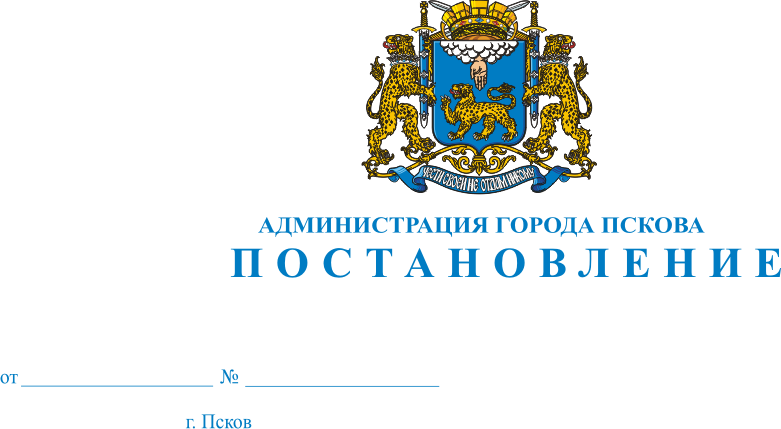 О внесении изменений в постановление Администрации города Пскова от 07.07.2014 № 1578 «Об утверждении Схем водоснабжения и водоотведения муниципального образования «Город Псков»В целях обеспечения доступности холодного водоснабжения и водоотведения для абонентов, рационального водопользования, а также развития централизованных систем водоснабжения и водоотведения на основе наилучших доступных технологий и внедрения энергосберегающих технологий, в соответствии с Федеральным законом от 07.12.2011 № 416-ФЗ «О водоснабжении и водоотведении», руководствуясь статьей 32 Устава муниципального образования «Город Псков», Администрация города Пскова ПОСТАНОВЛЯЕТ:1. Внести в Приложение № 1 «Схема водоснабжения и водоотведения муниципального образования «Город Псков» на период с 2015 года до 2030 года Том 1. Схема водоснабжения», утвержденное постановлением Администрации города Пскова от 07.07.2014 № 1578, следующие изменения:1) Подпункт 11 пункта 4.1. «Перечень основных мероприятий по реализации схем водоснабжения с разбивкой по годам» раздела 4 «Предложения по строительству, реконструкции и модернизации объектов централизованных систем водоснабжения» изложить в следующей редакции:«В период действия Схемы водоснабжения планируется осуществить мероприятия по строительству подземного водозабора и водоочистных сооружений в микрорайоне «Псковкирпич» в 2021-2022гг.»;2) Пункт 4.1. «Перечень основных мероприятий по реализации схем водоснабжения с разбивкой по годам» раздела 4 «Предложения по строительству, реконструкции и модернизации объектов централизованных систем водоснабжения» дополнить подпунктом 18 в следующей редакции:«18. Строительство станции умягчения воды, подаваемой из подземного водозабора г. Пскова.»;3) В таблице 45 «План реализации мероприятий» пункта 4.1. «Перечень основных мероприятий по реализации схем водоснабжения с разбивкой по годам» раздела 4 «Предложения по строительству, реконструкции и модернизации объектов централизованных систем водоснабжения»:а) пункт 13 изложить в следующей редакции:«»;б) дополнить пунктом 20 следующего содержания:«»;4) Пункт 4.2. «Технические обоснования основных мероприятий по реализации схем водоснабжения, в том числе гидрогеологические характеристики потенциальных источников водоснабжения, санитарные характеристики источников водоснабжения, а также возможное изменение указанных характеристик в результате реализации мероприятий, предусмотренных схемами водоснабжения и водоотведения» дополнить подпунктом 18 следующего содержания:«18. Техническое обоснование строительства станции умягчения воды, подаваемой из подземного водозабора г. ПсковаС момента ввода в эксплуатацию подземного водозабора вода, подаваемая в городскую систему водоснабжения, соответствует всем нормативам и требованиям СанПин для систем централизованного холодного водоснабжения, но имеет повышенные показатели жесткости воды. На территории муниципального образования «Город Псков» в связи с частичным переводом системы холодного водоснабжения от поверхностных источников на подземные, стало происходить интенсивное зарастание отложениями водоподогревателей на центральных и индивидуальных тепловых пунктах. Процессы зарастания отложениями привели к увеличению числа остановок ЦТП и ИТП в целях выполнения работ по очистке поверхностей теплообменников. Период между химическими и механическими очистками подогревателей уменьшился от 1 года до двух-трех месяцев. Вышеуказанные процессы повлияли на качество горячего водоснабжения порядка 375 многоквартирных домов. По завершении строительства I этапа подземного водозабора мощностью 42000 м3/сутки проблемы с горячим водоснабжением могут появиться в большинстве многоквартирных домов на территории города.Вода из подземного водозабора соответствует всем требованиям СанПиН 2.1.4.1074-01 «Питьевая вода. Гигиенические требования к качеству воды централизованных систем питьевого водоснабжения. Контроль качества», однако, по сравнению с жесткостью (5,6 0Ж), она обладает повышенной щелочностью (5,8 мг-экв/дм3), которая СанПиН не нормируется.В целях решения проблемы с образованием накипи в системе горячего водоснабжения необходимо выполнение работ по проектированию и строительству станции умягчения питьевой воды производительностью 42 000 м3/сутки на очистных сооружениях водопровода подземного водозабора г. Пскова.Стоимость разработки проектно-сметной документации (включая инженерные изыскания и экспертизу) составляет 6 500 000 рублей, выполнение запланировано в 2021 году.Прогнозируемая стоимость строительно-монтажных работ составляет 269 000 000 рублей, выполнение необходимо реализовать в 2022 году.»;5) В таблице 66 «Сводная таблица мероприятий по развитию системы водоснабжения МО «Город Псков» пункта 6.6 «Сводная стоимость проведения мероприятий» раздела 6 «Оценка объемов капитальных вложений в строительство, реконструкция и модернизацию объектов централизованных систем водоснабжения»:а) пункт 1.19 изложить в следующей редакции:«»;б) дополнить пунктом 1.29 следующего содержания:«».2. Опубликовать настоящее постановление на официальном сайте муниципального образования «Город Псков» в сети Интернет и разместить в газете «Псковские новости».3. Настоящее постановление вступает в силу с момента официального опубликования.4. Контроль за исполнением настоящего постановления возложить на заместителя Главы Администрации города Пскова Е. Н. Жгут.Глава Администрации города Пскова                                          А.Н. Братчиков13Строительство подземного водозабора и водоочистных сооружений в микрорайоне «Псковкирпич»2021202220Строительство станции умягчения воды, подаваемой из подземного водозабора г. Пскова.202120221.19Строительство подземного водозабора и водоочистных сооружений в микрорайоне «Псковкирпич»Группа I, группа 457799,2030000,0027799,201.29Строительство станции умягчения воды, подаваемой из подземного водозабора г. Пскова.Группа I, группа 4275 500,006 500,00269 000,00